Пожар в с. Новая Орловка14.07.2021 года в 18 час 38 мин на пульт связи пожарно-спасательной отряда  № 40 (м.р. Сергиевский) государственного казенного учреждения Самарской области «Центр по делам гражданской обороны, пожарной безопасности и чрезвычайным ситуациям»  по системе 112 поступило сообщение о пожаре по адресу:  с. Новая Орловка  ул. Школьная д.7.  В 18 час 38 мин на пожар были высланы 3 пожарных расчета: Пожарный расчет ПСО №40 ПСЧ №109 с. Сергиевск в количестве трех человек, ДПК «Черновка» в количестве двух человек и пожарный расчет ПСЧ-83 с. Большая Раковка в количестве трех человек. По прибытии к  месту вызова в 18 час 49 минут, при проведении разведки было установлено, что горят личные вещи на площади 3 кв.м. На пожаре было задействовано 3 ствола «Б», 3 единицы пожарной техники и 8 человек личного состава. Благодаря оперативному реагированию и слаженным действиям пожарных в 18 часов 53 минуты была объявлена локализация пожара, а в 18 час 59 минут возгорание было ликвидировано. Погибших и пострадавших нет. Причины пожара выясняются.Уважаемые жители Самарской области! Государственное казенное учреждение Самарской области «Центр по деламгражданской обороны, пожарной безопасности и чрезвычайным ситуациям» обращается к Вам: во избежание возникновения пожара соблюдайте требования пожарной безопасности. В случае обнаружения пожара звоните по телефону «01», «101» или по единому номеру вызова экстренных оперативных служб «112».Инструктор противопожарной профилактики ПСО №40 Анна Земскова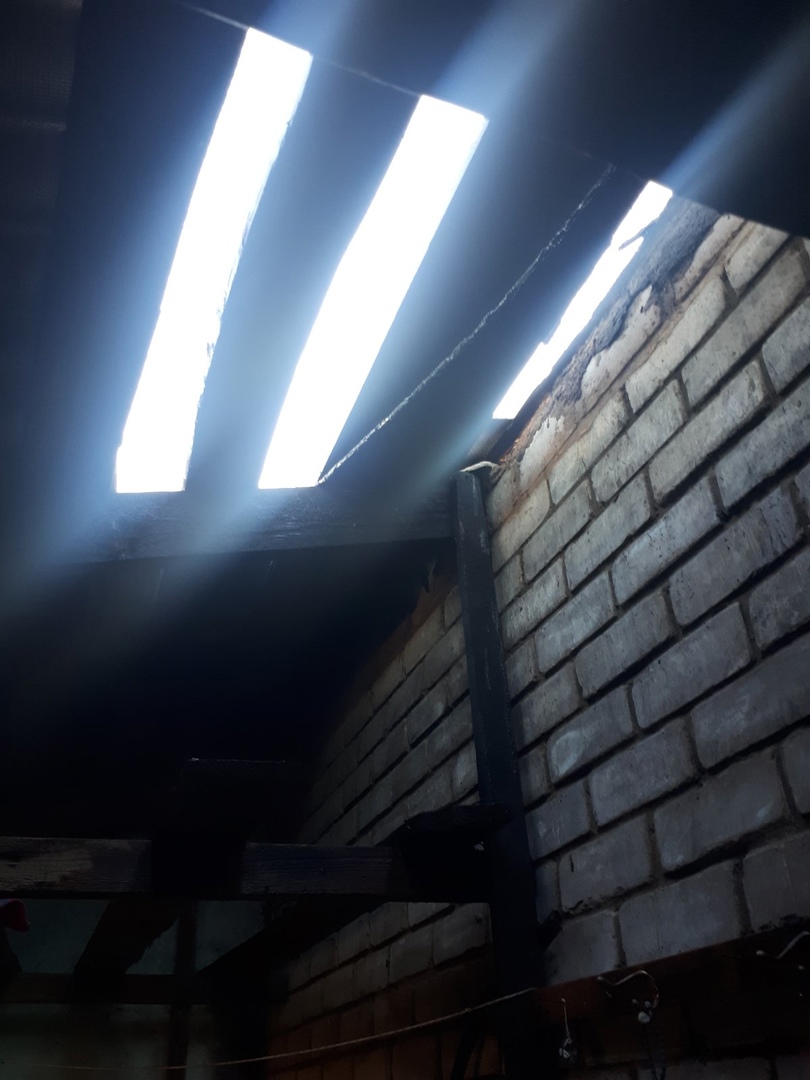 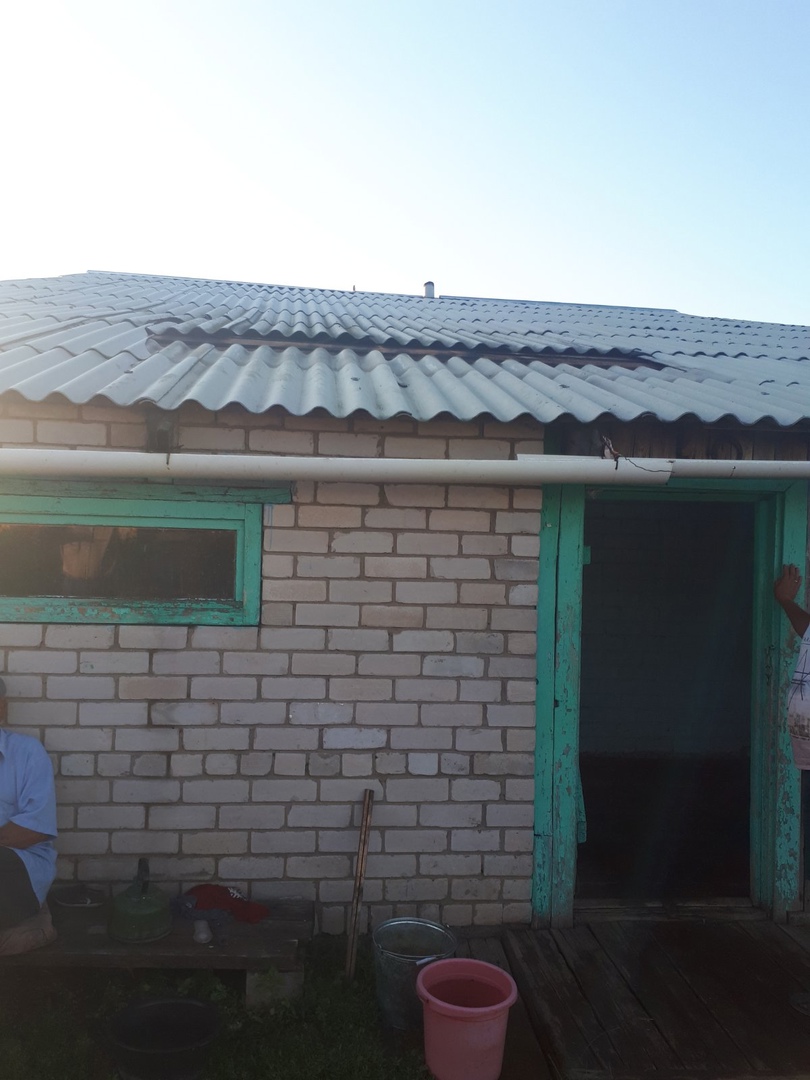 